	Záznam 051Datum ……………………………Razítko, podpis ……………………………..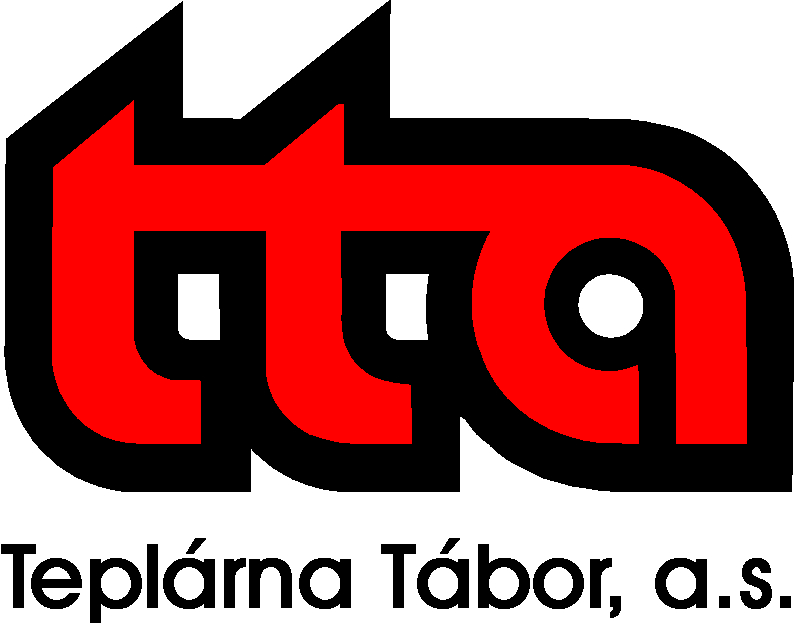 Dotazník – Způsobilost dodavatele v oblasti ISŘStran:1/ 3Identifikační údaje:Identifikační údaje:Identifikační údaje:Identifikační údaje:Název/Jméno:Název/Jméno:Název/Jméno:Název/Jméno:Sídlo/Bydliště:Sídlo/Bydliště:Sídlo/Bydliště:Sídlo/Bydliště:IČO:DIČ:DIČ:Právní forma:Oprávnění/statutární zástupci:Oprávnění/statutární zástupci:Oprávnění/statutární zástupci:Oprávnění/statutární zástupci:Předmět podnikání:Předmět podnikání:Předmět podnikání:Předmět podnikání:Dokumenty, dle nichž se podniká:Dokumenty, dle nichž se podniká:Dokumenty, dle nichž se podniká:Dokumenty, dle nichž se podniká:Zástupce společnosti pověřený zastupovat dodavatele:Zástupce společnosti pověřený zastupovat dodavatele:Zástupce společnosti pověřený zastupovat dodavatele:Zástupce společnosti pověřený zastupovat dodavatele:Pojištění odpovědnosti:             ANO/NEPojištění odpovědnosti:             ANO/NEPočet zaměstnanců:Počet zaměstnanců:Teplárna Tábor, a.s. chce Vaši společnost zařadit do své stálé databáze dodavatelů. Prosíme Vás o vyplnění následujícího dotazníku, který se stane základem databáze. Všechny poskytnuté informace budeme považovat za důvěrné a budou použity pouze při interních výběrech dodavatelů pro námi nabízené zakázky.V následujícím dotazníku označte správně či nejvýstižněji odpovědi.A. Systém jakosti – QMS 9001Máte certifikovaný systém jakosti?ANO – NEMáte proveden externí audit jakosti? Jestliže ano, kým, kdy a s jakým výsledkemANO – NEVytváříte systém jakosti podle norem řady ISO 9000ANO – NEJestliže ano, můžete ho doložit: externí dokumentem                                                   interním dokumentemANO – NEANO – NEMáte k dispozici písemné dokumenty svých zákazníků o kvalitě svých prací?ANO – NEŘešili jste hrubé porušení plnění smluvních podmínekANO - NEPlníte dodatečně vyžádané změny či úpravy požadované zákazníkem:VŽDY – OBVYKLE – ZŘÍDKASpolupracujete se zákazníky při řešení různých problémů na zakázce:VŽDY – OBVYKLE – ZŘÍDKAZa poslední tři roky byly Vaše dodávky převzaty různými odběrateli:VŽDY BEZ VÝHRADS MENŠÍMI VÝHRADAMIB. Systém environmentálního managementu – EMSMáte certifikovaný systém EMSANO – NEMáte vypracovány písemné postupy zabývající se ochranou životního prostředí?ANO – NEByli jste v posledních třech letech sankcionováni orgány státní správy v oblasti životního prostředí? V případě, že ano, uveďte důvod a výši sankce.ANO – NEZaznamenali jste v posledních třech letech stížnosti zákazníků nebo veřejnosti, pokud jde o ochranu životního prostředí?ANO – NEPokud nabízíte službu vázanou na zvláštní předpisy na ochranu životního prostředí, jste držitelem příslušného oprávnění/ autorizace/akreditace?Pokud ANO, přiložte kopii.ANO – NEC. Bezpečnost a ochrana zdraví při práci (BOZP) - OHSASMáte systém BOZP? (OHSAS 18001, Bezpečný podnik…..)ANO – NEMáte vypracovány písemné postupy zabývající se BOZP?ANO - NEMáte k dispozici příslušné právní předpisy, případně k nim zajištěn přístup jiným způsobem?ANO – NEVyhledáváte a vyhodnocujete rizika možného ohrožení bezpečnosti a zdraví zaměstnanců ?ANO - NEZajišťování plnění úkolů v prevenci rizik  provádíte + osoba pověřená v BOZPSám odborně způsobilá osobaVlastní odborně způsobilou osobouExterní odboně způsobilou osobouMůžete písemně informovat objednatele o těch rizicích, vyplývajících z předmětu činnosti, která by mohla ohrozit jiné osoby, případně zařízení v jeho prostorech?ANO – NEJsou  Vaši  zaměstnanci vybaveni  OOPP, např. ochranná přilba, ochranný pracovní oděv, apod.?ANO - NEŠkolíte zaměstnance ve stanovených termínech, v rozsahu odpovídajícímu prováděným činnostem a ověřujete jejich znalosti?ANO - NEZavazujete své subdodavatele k dodržování právních a ostatních předpisů, technických norem, případně interních předpisů objednatele a provádíte kontroly činnosti subdodavatelů ?ANO – NEPověřujete jednotlivými činnostmi ( řidiči, obsluha strojů a zařízení, VTZ apod.) pouze odborně  a zdravotně způsobilé zaměstnance?ANO - NEVedete evidenci všech pracovních úrazů a nemocí z povolání a zajišťuje odstraňování příčin jejich vzniku?ANO - NEProvádíte systematickou kontrolu dodržování povinností ze strany zaměstnanců (např. stav a používání OOPP, alkohol, pracovní postupy, návody na obsluhu apod.) a plnění opatření k nápravě (např. ze zjištěných příčin úrazů, nemocí z povolání, vlastních kontrol, kontrol státních orgánů apod.)?ANO – NEJste držiteli platných oprávnění pro provádění činností, jsou-li definovány jako vázaná nebo koncesovaná živnost ?                                                                                         ANO - NEJste vybaveni nářadím, stroji a zařízením odpovídajícím charakteru příslušné činnosti a odpovídá stav používaných strojů, nářadí  a zařízení podmínkám stanoveným právními předpisy a technickými normami?ANO - NEProvádíte předepsané kontroly a revize technického vybavení ?ANO - NEMáte uzavřenou smlouvu o poskytování závodní preventivní péče s příslušným lékařem ?ANO - NEProvádíte systematickou kontrolu stavu svých pracovišť ( např. pořádek, čistota, technické záležitosti apod.) ?ANO - NEByli jste v posledních třech letech sankcionováni orgány státní správy v oblasti BOZP? V případě, že ano, uveďte důvod a výši sankce.ANO - NEŔešili jste v rámci Vaší společnosti za dobu Vaší činnosti těžké nebo smrtelné pracovní úrazy?ANO - NEPokud nabízíte službu vázanou na zvláštní předpisy na BOZP, jste držitelem příslušného oprávnění/ autorizace/akreditace?Pokud ANO, přiložte kopii.ANO - NE